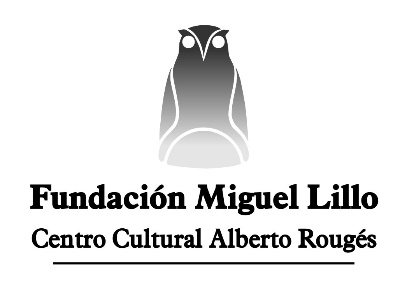 XII Jornadas La Generación del Centenario y su proyección en el Noroeste argentino. “Desde el Centenario hacia una historia integral del NOA” 1900-19507 y 8 de octubre de 20211ª CIRCULARDesde 1995,  el equipo de investigación del Centro Cultural Alberto Rougès desarrolla el proyecto de investigación La Generación del Centenario y su proyección en el Noroeste argentino. A partir de este proyecto se lleva a cabo una importante labor editorial destinada a promover y difundir investigaciones históricas relacionadas con la temática y organiza periódicamente Jornadas de estudio que, con un abordaje multidisciplinario,  estudia, analiza y profundiza sobre los diferentes aspectos de la historia y la cultura del NOA de la primera mitad del Siglo XX.  Están invitados todos los investigadores de la historia y la cultura del NOA y se considerarán comunicaciones históricas referidas a la sociedad del Noroeste en general, a los pueblos del interior, al análisis de los cambios operados en la evolución política, actores y figuras sobresalientes y todas las manifestaciones culturales (arte, arquitectura, literatura, etc.) en el período 1900-1950.Estas Jornadas tendrán además, un temario extraordinario: Historia de las Ciencias Naturales, Exactas y Arqueología en Tucumán y el Noa: científicos, instituciones, acciones y logros (siglos XVII a XXI). Las Jornadas contarán con el auspicio de la Junta de Estudios Históricos de Tucumán y se realizarán el 7 y 8 de octubre de 2021 y su modalidad (presencial o virtual) estará condicionada por los requerimientos de la emergencia sanitaria Covid-19. ObjetivosConvocar a los investigadores que trabajan temas vinculados a la historia y la cultura de las provincias del NOA entre 1900-1950.Avanzar hacia la construcción de estudios comparativos en la región del NOA.Reforzar los vínculos con investigadores de otras provincias.Integrar las disciplinas científicas y humanísticas en la búsqueda de una síntesis abarcadora del proyecto de la Generación del Centenario.Estimular trabajos y estudios centrados en diferentes aspectos de la Historia de las Ciencias Naturales, Exactas y Arqueología –vinculadas a las Ciencias Naturales- en Tucumán y el NOA, desde el periodo colonial, sus orígenes y antecedentes, los grandes logros, los científicos, investigadores y docentes, las instituciones representativas, entre otros, hasta la actualidad.Mesas temáticas 1- Política. Poder. Actores sociales. EconomíaDinámicas de poder. Gobiernos y representaciónPartidos políticos y tensiones político-sociales. Actividades económicas y productivas.Evolución de la justicia2- Ideas. Pensamiento filosófico. CulturaLos intelectuales y su producciónManifestaciones artísticas El periodismoLas memorias, los diarios y los epistolariosLa literaturaLa historiografía3- Sociedad. Educación. Religión. Vida CotidianaInstituciones y desarrollo educativoFormas de sociabilidad El rol de la mujerFolklore y tradición 4- Salud y UrbanismoPolíticas sanitarias.Instituciones y actores de la saludLa medicina popularLos cambios de la ciudad y la campaña5- Temario EspecialHistoria de las Ciencias Naturales, Exactas y Arqueología  en Tucumán y el NOA: científicos, instituciones, acciones y logros (siglos XVII a XXI):Ciencias Naturales. Historia y trayectoria. Hechos y hombres. Historia de instituciones. Científicos naturalistas docentes y viajeros. Crónicas, escritos, publicaciones. Ciencias Exactas vinculadas a las Ciencias Naturales. Aspectos históricos en Biología, Geología, Zoología, Botánica, Paleontología, Física, Química, Minería, Estadística, Meteorología, Entomología, Antropología, Cartografía, etc. Hechos y hombres, instituciones. Logros importantes. Publicaciones.Arqueología. Temas vinculados a las Ciencias Naturales. Aspectos históricos de la arqueología regional. Hallazgos arqueológicos.  Arqueólogos, instituciones y museos. Publicaciones.ReglamentoPresentación de resúmenes Los resúmenes y las ponencias presentados serán evaluados por una comisión. Los participantes podrán dirigirlos al mail ctrocultural@lillo.org.ar indicando la mesa pertinente. Los resúmenes constarán de una extensión no mayor a 200 palabras. La admisión del resumen no implica necesariamente la aceptación de la ponencia. El encabezamiento de los resúmenes y ponencias deberá incluir los siguientes datos:Mesa sugeridaTítulo del trabajo: EN MAYÚSCULAS, centradoAutor: no más de 2 (dos), a la derechaCorreo electrónico: a la derechaFiliación institucional: a la derechaPalabras claves –no más de cinco—.FECHA LÍMITE DE RECEPCIÓN DE RESÚMENES: 03 DE MAYO 2021Presentación de trabajosLas ponencias tendrán una extensión mínima de 10 páginas y máxima  de 20 incluyendo citas y bibliografía, con fuente Times New Roman tamaño 12, a 1,5 interlineado, notas a pie de página y en formato Word (97-2003, 2007).Si el trabajo contiene imágenes deben estar en formato JPG (alta definición) y deben ser enviadas en archivo adjunto indicando en el cuerpo del texto el número correspondiente. No se reproducirán imágenes a color. Las ponencias admiten hasta dos autores, deben cumplir con las normas editoriales  y su aprobación definitiva queda a cargo de la Comisión de Referato, la que evaluará y seleccionará los trabajos para su publicación. Esta decisión es inapelable.Título del trabajo: EN MAYÚSCULAS, centradoAutor: a la derechaFiliación institucional: a la derechaCitas a pie de página y bibliografía al final del trabajo según normas Academia Nacional de la HistoriaCitas * de libros: autor, primero nombre luego apellido. Título en cursiva, edición, tomo o volumen. Lugar, editor, año edición. Página. Cita segunda y sucesivas de una misma obra: ibídem. Después de la primera, si no es sucesivamente se coloca apellido del autor seguido op, cit. y número de página.  Ej: Carlos Páez de la Torre (h.). Historia de Tucumán. Buenos Aires, Plus Ultra, 1987. Pág. 58.* de artículos: autor, primero nombre, luego apellido. Título del artículo entre comillas. Si es revista o diario en cursiva, número del volumen, lugar, editor y año de la edición, número de páginas. Cita segunda y sucesivas de una misma obra: ibídem.Ejs.Nilda María Flawiá de Fernández, “El discurso literario de Juan B. Terán”, en: Nilda Ma. Flawiá de Fernández (dir.) y Ma. Eugenia Orce de Roig (ed.), Argentina en su literatura, vol.5.  Tucumán, INSIL, 1990. pp. 17-42.María Celia Bravo. “Elite tucumana, cuestión regional y proyecto universitario para el norte argentino (1907-1929)”, en: Boletín Americanista, Año LVII, Nº 57, Barcelona, 2007. pp. 35-52.Las citas textuales van entre comillas a continuación del texto si no superan las tres líneas. Si son más extensas, en párrafo aparte, sin comillas y doble sangrado. Bibliografía: ordenar alfabéticamente y en el caso de un mismo autor cronológicamente.FECHA LÍMITE PARA PRESENTACIÓN DE TRABAJOS 30 DE JULIO DE 2021Los trabajos se enviarán al correo del Centro Cultural Alberto Rougés: ctrocultural@lillo.org.ar 